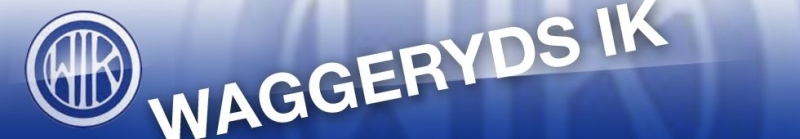 U8 och U10 2019Välkomna till en säsong med härlig bandy, alla pojkar födda 2009-2013 och flickor födda 2008-2013 är välkomna till U8/U10.-Utrustning, vad krävs?Hjälm med galler, halsskydd, benskydd, skridskor, handskar, klubba, suspensoar och bandybyxor.-Uthyrning av utrustningWIK hyr ut komplett utrustning exkl Skridskor och Klubba, dessa finns i strl 120 och 140 i just nu begränsad omfattning.Denna väska kostar 600.-/säsong och skall lämnas tillbaka efter varje säsong.-TräningstiderUnder oktober kommer vi att köra några pass på Movalla i skillingaryd.Vi byter om där så kom en halvtimme före eller så.12/10 14.15-15.30  19/10 11.30-12.3026/10 14.30-15.30När vi har is på IP någon gång i början på November så har vi träning:Måndag 17.30-18.30 och Torsdag 17.30-18.30 -Matcher/PoolspelU8 6st poolspel, det första poolspelet är 7-8dec, U10 7-8st poolspel, det första poolspelet är redan 16-17novOm det finns några frågor så ring gärna.U8 och U10Peter Johansson	 070-5729284Mattias Holm	070-9141300Eva Johansson      	070-2383834Fredrik MorganderHenrik Engman Väl mött Waggeryds IK Bandy